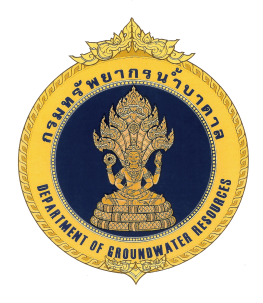 ใบสมัครลูกจ้างชั่วคราว(เบิกจ่ายจากหมวดเงิน.......................................................................)ตำแหน่ง............................................................................1. ชื่อ......................................................................................................................สัญชาติ........................................................    เชื้อชาติ...........................................................................ศาสนา............................................................................................2. เกิดวันที่............เดือน.................................พ.ศ. ..................อายุถึงวันสมัคร.......................................ปี......................เดือน3. เลขที่บัตรประจำตัวประชาชน......................................................................................................................สถานที่ออกบัตร	......................................................................เมื่อวันที่.........................เดือน..............................................พ.ศ.....................4. ที่อยู่ปัจจุบัน บ้านเลขที่...............หมู่...............ถนน...........................ตำบล/แขวง.................................................................    อำเภอ/เขต....................................จังหวัด.................................รหัสไปรษณีย์..................โทร...............................................5. วุฒิการศึกษาตรงตามตำแหน่งที่สมัคร คือ ได้รับประกาศนียบัตร/ปริญญา...........................................................................    สาขาหรือวิชาเอก..........................................................................................ได้คะแนนเฉลี่ยสะสม.......................................    ได้รับการอนุมัติจากสถาบันการศึกษาชื่อ...............................................................................................................................	ความรู้ความสามารถพิเศษ....................................................................................................................................................6. วุฒิการศึกษาชั้นสูงสุด คือ ได้รับประกาศนียบัตร/ปริญญา...................................................................................................สาขาหรือวิชาเอก..........................................................................................ได้คะแนนเฉลี่ยสะสม.......................................    ได้รับการอนุมัติจากสถาบันการศึกษาชื่อ...............................................................................................................................7. ขอสมัครเป็นลูกจ้างชั่วคราว (  ) รายเดือน  (  ) รายวัน  (  ) รายชั่วโมง  ตำแหน่ง............................................................     สังกัดหน่วยงาน......................................................................................ในอัตราค่าจ้าง................................................บาท8. อาชีพในปัจจุบัน.....................................................................................................................................................................    สถานที่ทำงาน.........................................................................................................โทร........................................................9. ประสบการณ์ในการทำงาน...................................................................................................................................................10. ได้แนบหลักฐานต่าง ๆ มาพร้อมกับใบสมัครอย่างละ 1 ฉบับ รวม................ฉบับ คือ	(  ) สำเนาปริญญาบัตร (กรณีตำแหน่งที่ใช้คุณวุฒิระดับปริญญาขึ้นไป) หรือ      สำเนาประกาศนียบัตร (กรณีตำแหน่งที่ใช้วุฒิระดับประกาศนียบัตรวิชาชีพชั้นสูงลงมา)	จำนวน 1 ฉบับ	(  ) สำเนาใบรายงานผลการศึกษา								จำนวน 1 ฉบับ	(  ) สำเนาบัตรประจำตัวประชาชน								จำนวน 1 ฉบับ	      	(  ) สำเนาทะเบียนบ้าน									จำนวน 1 ฉบับ	(  ) ใบรับรองแพทย์ที่มีอายุไม่เกิน 1 เดือน							จำนวน 1 ฉบับ	(  ) สำเนาใบอนุญาตขับรถ (เฉพาะตำแหน่งพนักงานขับรถยนต์)				จำนวน 1 ฉบับ	(  ) รูปถ่ายหน้าตรง ไม่สวมหมวกและแว่นตา (ถ่ายมาแล้วไม่เกิน 6 เดือน ขนาด 1 นิ้ว)		จำนวน 1 ใบ	(  ) อื่นๆ คือ...........................................................							ลงลายมือชื่อ...........................................................ผู้สมัคร								    (............................................................)								วันที่........เดือน.................................พ.ศ.............เฉพาะเจ้าหน้าที่การพิจารณาและรับรอง	ข้าพเจ้า................................................................ตำแหน่ง............................................................................ ได้พิจารณาแล้วและขอรับรองว่า ผู้สมัครเป็นผู้มีสุขภาพร่างกายเหมาะสมกับงานที่จะมอบหมายให้ปฏิบัติ จึงรับไว้ปฏิบัติงาน ตั้งแต่วันที่..................เดือน....................................พ.ศ. .................... โดยจะขออนุมัติจ้างต่อไป(ลงลายมือชื่อ)................................................................ผู้รับรอง      (................................................................)หมายเหตุ1. ให้ติดรูปถ่ายในใบสมัคร หรือภาพถ่ายบัตรประจำตัวประชาชน เว้นแต่เป็นการจ้างในท้องถิ่นกันดาร2. ในใบสมัครให้ส่วนราชการผู้จ้างกำหนดหมวดรายจ่ายที่เบิกจ่าย อัตราค่าจ้างสำหรับตำแหน่งที่จ้าง  ให้ชัดเจน3. ผู้รับรองต้องเป็นหัวหน้าหน่วยงาน4. ในกรณีที่เงินค่าจ้างที่จ่ายให้ลูกจ้างชั่วคราวจะต้องเสียภาษี ให้หน่วยราชการผู้จ่ายหักภาษี ณ ที่จ่าย ตามประมวลรัษฎากร และให้นำเงินส่งคลัง5. ในกรณีที่ไม่มีบัตรประจำตัวประชาชน ให้ใช้บัตรอื่นใดที่ทางราชการออกให้สัญญาจ้างแรงงานเขียนที่....................................................................วันที่.................เดือน.................................พ.ศ................................	ข้าพเจ้า................................................................เลขที่บัตรประจำตัวประชาชน.......................................... อายุ.......................................ปี...................เดือน เชื้อชาติ................... สัญชาติ........................................................อยู่บ้านเลขที่..................................หมู่ที่.....................ถนน....................................ตำบล/แขวง.................................อำเภอ/เขต..................................................จังหวัด...........................................รหัสไปรษณีย์...................................ซึ่งต่อไปนี้ในสัญญาจะเรียกว่า “ผู้รับจ้าง” ฝ่ายหนึ่ง กับ กรมทรัพยากรน้ำบาดาล ซึ่งต่อไปนี้ในสัญญาจะเรียกว่า “ผู้จ้าง” อีกฝ่ายหนึ่ง ทั้งสองฝ่ายได้ตกลงทำสัญญากัน มีข้อความดังต่อไปนี้ข้อ 1. ผู้รับจ้างยอมรับทำการงานตามที่ผู้จ้างกำหนด หรือมอบหมายทุกอย่าง ทั้งยอมประพฤติและปฏิบัติตามกฎ ข้อบังคับ คำสั่ง และระเบียบของทางราชการทุกประการข้อ 2. ผู้รับจ้างยอมรับค่าจ้างตามอัตราที่ทางราชการกำหนดข้อ 3. ถ้าผู้รับจ้างทำให้ผู้จ้างเสียหายด้วยเหตุอันใด อันเนื่องมาจากความรับผิดชอบของผู้รับจ้าง ผู้รับจ้างยินยอมชำระราคา และค่าเสียหายแก่ผู้จ้างจนครบข้อ 4. ผู้รับจ้างจะลาออกจากงานต้องแจ้งให้ผู้จ้างทราบล่วงหน้าไม่น้อยกว่า 30 วัน ทั้งต้องคืนของทางราชการที่ผู้รับจ้างรับไปให้ครบถ้วนและอยู่ในสภาพเรียบร้อย หากมีการบุบสลายหรือสูญหาย ผู้รับจ้างต้องชดใช้ค่าเสียหายนั้น ๆข้อ 5. ผู้รับจ้างจะต้องจัดหาผู้ค้ำประกันที่เป็นข้าราชการพลเรือนสามัญไม่ต่ำกว่าประเภทวิชาการ ระดับปฏิบัติการ หรือประเภททั่วไป ระดับชำนาญงาน ทำสัญญาค้ำประกันความเสียหายที่อาจเกิดขึ้นในวงเงินรับผิดชอบไม่เกิน กึ่งหนึ่งของอัตราค่าจ้างที่ได้รับ ต่อผู้จ้างภายใน 7 วัน นับแต่วันลงนามในสัญญานี้	เพื่อเป็นหลักฐาน ผู้จ้าง และผู้รับจ้าง ได้ลงลายมือชื่อไว้เป็นสำคัญต่อหน้าพยาน นับแต่วันทำสัญญานี้(ลงลายมือชื่อ)................................................................ผู้จ้าง      (................................................................)ตำแหน่ง...........................................................(ลงลายมือชื่อ)...............................................................ผู้รับจ้าง     (...............................................................)ตำแหน่ง..........................................................(ลงลายมือชื่อ)...............................................................พยาน     (...............................................................)(ลงลายมือชื่อ)...............................................................พยาน 	(................................................................)สัญญาค้ำประกันเขียนที่....................................................................วันที่.................เดือน.................................พ.ศ....................................ข้าพเจ้า...............................................................เลขที่บัตรประจำตัวประชาชน.....................................ตำแหน่ง...................................................................สถานที่ทำงาน...............................................................................................................................................................................................................................................................ซึ่งต่อไปนี้ในสัญญาจะเรียกว่า “ผู้ค้ำประกัน” ฝ่ายหนึ่ง กับ กรมทรัพยากรน้ำบาดาล ซึ่งต่อไปนี้ในสัญญาจะเรียกว่า “ผู้จ้าง”  ทั้งสองฝ่ายได้ตกลงทำสัญญากัน มีข้อความดังต่อไปนี้ข้อ 1. ผู้ค้ำประกันเข้าใจความในสัญญาจ้างแรงงาน ฉบับลงวันที่.........เดือน...................พ.ศ. ...................ระหว่างกรมทรัพยากรน้ำบาดาล กับ................................................................................ผู้รับจ้างโดยตลอดแล้วข้อ 2. ผู้ค้ำประกันสัญญาว่า ระหว่างที่ผู้รับจ้างทำงานอยู่กับผู้จ้าง ถ้าได้กระทำให้ฝ่ายผู้จ้างเสียหาย   ด้วยประการใด ๆ แล้ว เมื่อผู้รับจ้างไม่ใช้หรือใช้ไม่ครบ ผู้ค้ำประกันยินยอมชำระราคาและค่าเสียหาย ไม่เกิน     กึ่งหนึ่งของอัตราค่าจ้างที่ผู้รับจ้างได้รับ 	คู่สัญญาทั้งสองฝ่ายเข้าใจความในสัญญานี้โดยตลอดแล้ว เพื่อเป็นหลักฐาน ผู้ค้ำประกันและผู้จ้างได้ลงลายมือชื่อไว้เป็นสำคัญต่อหน้าพยาน นับแต่วันทำสัญญานี้(ลงลายมือชื่อ)................................................................ผู้ค้ำประกัน     (................................................................)ตำแหน่ง...........................................................(ลงลายมือชื่อ)...............................................................ผู้จ้าง      (..............................................................)ตำแหน่ง..........................................................(ลงลายมือชื่อ)...............................................................พยาน     (................................................................)(ลงลายมือชื่อ)...............................................................พยาน     (...............................................................)หมายเหตุ  1. ผู้ค้ำประกันจะต้องเป็นข้าราชการพลเรือนสามัญไม่ต่ำกว่าประเภทวิชาการ ระดับปฏิบัติการหรือประเภททั่วไป ระดับชำนาญงาน หรือเทียบเท่า การเทียบตำแหน่งให้เป็นไปตามหนังสือสำนักงาน ก.พ. ที่ นร 1008/ว 30 ลงวันที่ 15 กันยายน 2553 และหนังสือสำนักงาน ก.พ. ที่ นร 1008/ว9 ลงวันที่ 21 กรกฎาคม 2560 	 2. แนบสำเนาบัตรข้าราชการของผู้ค้ำประกัน (พร้อมลงลายมือชื่อรับรองสำเนา) แผนที่สังเขปแสดงที่อยู่ของผู้ค้ำประกัน	ชื่อผู้ค้ำประกัน...........................................................นามสกุล...................................อายุ............ปี.......เดือน เชื้อชาติ...................สัญชาติ.....................................อยู่บ้านเลขที่..................................หมู่ที่....................................ถนน.............................ตำบล/แขวง.................................................อำเภอ/เขต........................................................จังหวัด...............................................................................รหัสไปรษณีย์...................................................................อยู่ในเขตท้องที่สถานีตำรวจ....................................................................ใกล้เคียงกับ...............................................โทรศัพท์ที่ทำงาน......................................................ที่บ้าน.......................................................................................แผนที่สังเขปแสดงที่อยู่ของผู้สมัคร           หมายเหตุ  1. เขียนให้ชัดเจน และตัวอักษรอยู่ในทิศทางเดียวกัน	 2. ทางเดินไปบ้านแสดงด้วยเส้นประสีแดง	 3. ผู้ที่รู้จักบ้านคือ	     3.1 .................................................................สังกัด.....................................................................	     3.2 .................................................................สังกัด..................................................................... 4. อื่น ๆ ที่เป็นประโยชน์ในการค้นหาบ้าน (ลักษณะรูปพรรณ สิ่งควรสังเกต ฯลฯ)............................................................................................................................................................5. เมื่อมีการเปลี่ยนแปลงที่อยู่ใหม่ให้รีบเจ้งให้ทราบทันที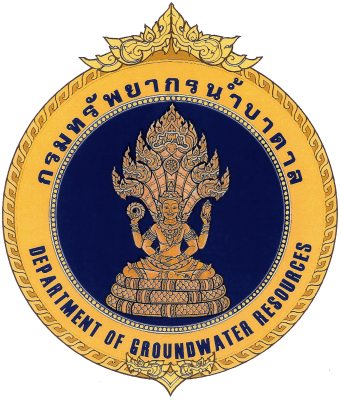 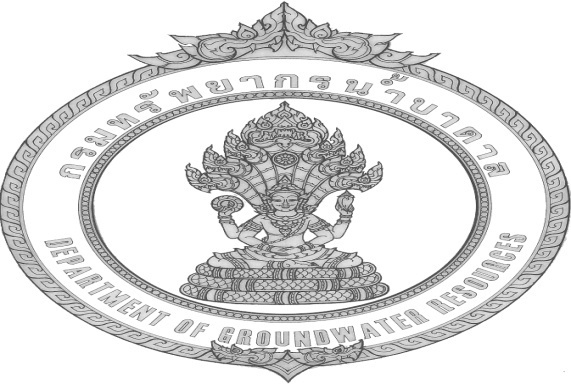 